INDICAÇÃO Nº 82/2019Sugere ao Poder Executivo Municipal que proceda ao conserto do buraco, localizado na Rua Xavantes, próximo ao número: 105 no Jardim São Francisco II. Excelentíssimo Senhor Prefeito Municipal, Nos termos do Art. 108 do Regimento Interno desta Casa de Leis, dirijo-me a Vossa Excelência para sugerir ao setor competente que proceda ao conserto do buraco, localizado na Rua Xavantes, próximo ao número 105.Justificativa:Fomos procurados por moradores do referido bairro, solicitando essa providência, pois, segundo eles o referido buraco foi causado pelo Dae e está aumentando, podendo causar transtornos e acidentes.Plenário “Dr. Tancredo Neves”, em 07 de Janeiro de 2018.José Luís Fornasari                                                  “Joi Fornasari”                                                    - Vereador -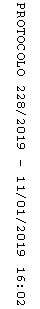 